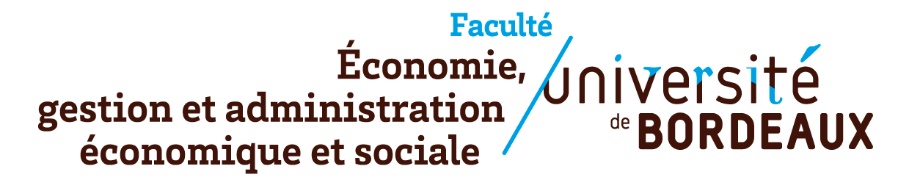 SYLLABUS DE COURSAnnée d’étude - parcoursL3 AESIntitulé du coursJustice administrativeNuméro de l’UEVolume horaire (en heuresmaquettes)24,5 heuresObjectifs et compétencesdéveloppéesComment la justice administrative est-elle organisée ? Comment est-elle rendue ? Le cours permet d’appréhender l’essentiel du droit régissant ces questions.  Contenu et moyenspédagogiquesLe cours traite des juridictions administratives, des recours relevant de la compétence de ces juridictions ainsi que des règles qui gouvernent le procès administratif, depuis l’introduction du recours jusqu’au jugement.Le cours présente les connaissances indispensables, illustrées par des exemples concrets. Pré-requisLe cours nécessite des connaissances de base en droit administratif. Modalités d’évaluationEpreuve écrite d’une heure. Références bibliographiquesFlorent Blanco, Contentieux administratif, PUF.Olivier Le Bot, Contentieux administratif, BruylantCamille Broyelle, Contentieux administratif, Lextenso. 